INDICAÇÃO Nº 1119/2020Indica ao Poder Executivo Municipal para que intensifique a Ronda e o Policiamento na rua Benjamim Wiezel bairro Santa Rira de Cássia, conforme especifica.Excelentíssimo Senhor Prefeito Municipal, Nos termos do Art. 108 do Regimento Interno desta Casa de Leis, dirijo-me a Vossa Excelência para indicar, por intermédio da Secretaria competente que intensifique a ronda e o Policiamento na Rua Benjamim Wiezel no bairro Jardim Santa Rita de Cassia.Justificativa:Este Vereador foi procurado por inúmeros Munícipes moradores na rua Benjamim Wiezel, no bairro Santa Rita de Cassia, vem reclamando que constantemente durante período noturno, tem pessoas aterrorizando a rua gritando e dizendo palavras de baixo calão e durante a madrugada andando pelos telhados, jogando pedras, teve moradores que teve seus telhados  danificado , causando grande transtornos para todos moradores, mediante a esse fato grave, solicitamos para que a Secretário de Segurança do Município determine que a Guarda Civil, possa intensificar as rondas e policiamento bem como a segurança dos munícipes. Peço que essa Indicação seja atendida no máximo de urgência, para que Transtornos como esses possam serem evitados.   Plenário “Dr. Tancredo Neves”, 08 de Maio de 2020.                              Paulo Cesar Monaro          Paulo Monaro – Vereador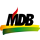 